Государственное учреждение образования«Учебно-педагогический комплексЩитковичский детский сад – средняя школаКачества, необходимые педагогу с одарёнными детьми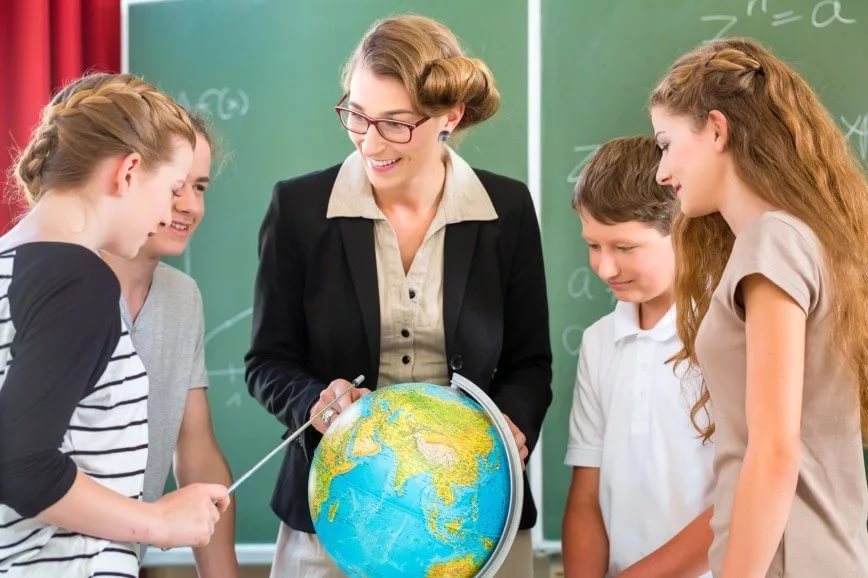 Разработала заместитель директора по учебно-воспитательной работеОвсепян А.А.Качества, необходимые педагогус одарёнными детьмиРазбираться в психологических особенностях одаренных детей, учитывать их потребности и интересы;Быть доброжелательным и чутким;Уметь строить обучение в соответствии с результатами диагностического обследования ребенка;Быть зрелым, т.е. четко осознавать свои цели и задачи, обладать обширными знаниями и опытом применения методик и стратегий обучения;Быть эмоционально стабильным, т.е. необходимо быть собранным и хорошо владеть своими эмоциями и чувствами;Иметь высокий уровень интеллектуального развития, широкий круг интересов и умений и стремление к постоянному самосовершенствованию;Обладать чувством юмора;Быть готовым к работе с одаренными детьми и к приобретению специальных знаний;Проявлять настойчивость, целеустремленность и обстоятельность;Стимулировать когнитивные способности учащихся.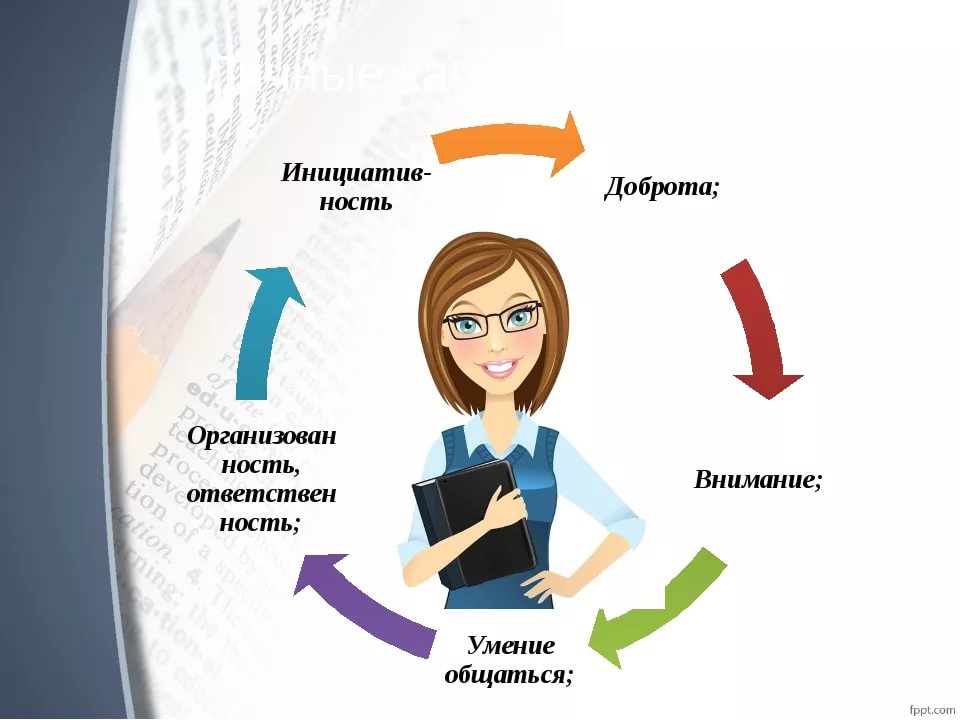 